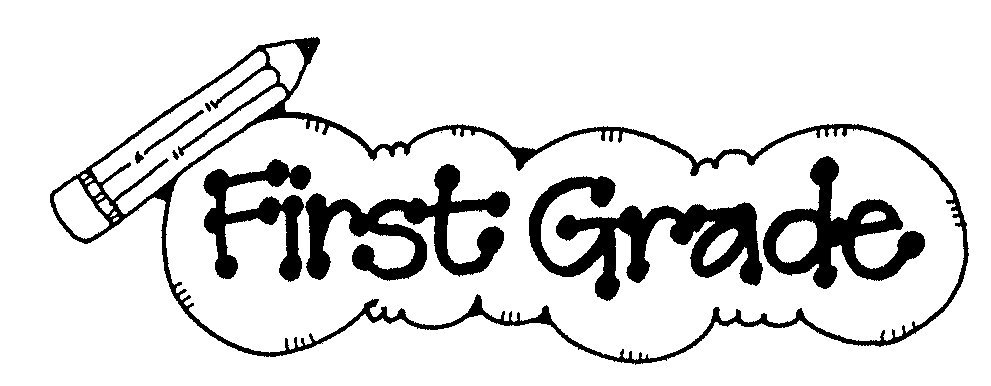 Supply Wish ListMany of these items can be purchased on sale, over the course of the summer. Each summer Target and Staples have back to school sales. Brand names, such as Crayola and Expo, are included because teachers have found them to be of the best quality. 1 jumbo-sized box of tissues 1 jumbo package of baby wipes 1 roll of paper towels 2 boxes of 24 Crayola crayons1 pack of 10 Crayola broad line markers (classic colors) 1 box of yellow (American made) pencils 1 package of EXPO black dry-erase markers (thin) 2 black Sharpie markers 1 pack (500 sheets) of white printer paper 2 white erasers  1 pack of 2 glue sticksFor the school: 1 ream of plain white copy paper (more is always happily accepted!)PLEASE BRING IN SUPPLIES THE FIRST WEEK OF SCHOOLThank you!!!